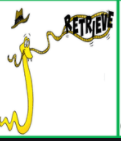 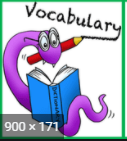  Tuesday 2nd February 2021LO I can use my VIPER skills to answer retrieval and vocabulary questions. What are the main differences between an apatosaurus and a pterodactyl? (p 40 and 43) You could draw each and add labels to show how they are different.What is a herbivore? ( p 50)Is a pterodactyl a herbivore? Find and copy the simile used to describe the legs of the apatosaurus. (p 43)Think of a simile to describe the long neck of the apatosaurus.  You could say the neck was as long as _________________  OR You could say the long neck was like _____________________________.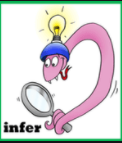 Wednesday 3rd February 2021 LO I can answer inference and vocabulary questions. Why do you think Banty's parents are called Titanic and Gargantua?Can you think of any other synonyms that mean the same as 'big'?Why do they call the daughter 'Banty'? (p42-3)Why are the pterodactyls and apatosauruses rude about each other?What does 'inferior' mean? (p39)Friday 5th February 2021 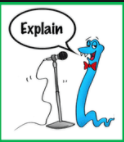 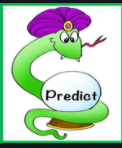 LO I can retrieve from the text explain my answers and make predictionsHow are Clawed and Titanic similar?Why do apatosauruses have nostrils on the top of their heads? (p43-44)Why does Nosy say he is not strictly a dinosaur? (p 51)What does 'dino' mean?Why do you think the parents will not be happy that Nosy and Banty have been chatting?Do you think Banty and Nosy will be become friends?  